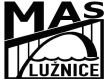 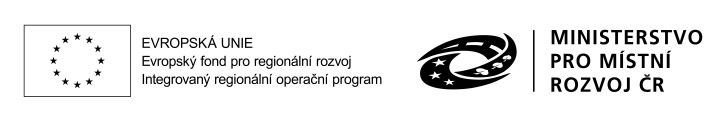 POZVÁNKA NA SEMINÁŘ PRO ŽADATELEk výzvám IROP a OP Zaměstnanost (seminář je zaměřen zejména na školy, školská zařízení, 
organizátory mimoškolní činnosti a pořadatele příměstských táborů)MAS Lužnice, z.s. si Vás dovoluje pozvat na seminář k níže uvedeným výzvám 
z Integrovaného regionálního operačního programu 
a Operačního programu Zaměstnanost, který se bude konatv pondělí 25. září 2017 od 11:30 v zasedací místnosti MěÚ SoběslavVyhlašované výzvy MAS Lužnice, z.s.:IROPMAS Lužnice - IROP – Infrastruktura pro vzdělávání(tj. stavby, stavební úpravy, pořízení vybavení)OP ZaměstnanostVýzva MAS Lužnice - Prorodinná opatření I.
(tj. zájmová mimoškolní činnost, příměstské tábory)Program semináře:Zahájení seminářePředstavení jednotlivých výzev MAS Lužnice, z.s. – výše alokace, podporované aktivity, cílové skupiny, oprávnění žadatelé, monitorovací indikátory apod.Základní informace o elektronických aplikacích pro podání žádostiDiskuse, dotazy Kontaktní osoba: Ing. Lucie Dědičová, tel. 774 424 078, e-mail: mas.luznice@sudomerice.cz